MODELO INVENTORTe ayudamos a completar tu modelo inventor, rellena la información sobre tu invención.¡YA LO TIENES! No esperes, y sube tu MODELO INVENTOR a la plataforma de inscripción antes de 3 de ABRIL de 2020. ¡SUERTE!https://www.ceeim.es/INNOTECA/ANEXO/S AL MODELO INVENTOR Incluye tantos anexos como creas que son importantes para la presentación de tu invención junto al MODELO INVENTOR1. Título del invento y breve descripción del proyecto.  El titulo debe ser directo y breve, debe de recoger la idea básica del invento en pocas palabras.¡Escribe aquí el título!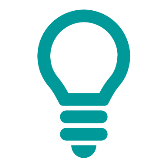 ¡Breve descripción del proyecto! ¡Mini resumen no más de 100 palabras!La invención consiste en: 2. Datos del centro participante, invent@res y profesor o profesores participantes. Estos datos nos servirán para identificar a las personas participantes en el proyecto y presentar la invención ganadora ante la Oficina Española de Patentes y Marcas. Centro Educativo: Nombre completo y CIF o número de identificación junto con la dirección postal. Datos del profesor o profesores participantes (coordinador del proyecto): Nombre y apellidos, correo electrónico y teléfono para las comunicaciones. Datos de los alumnos/as participantes: En caso de que los alumnos sean mayores de edad necesitamos además, del nombre y apellido, DNI, y fecha de nacimiento.Indicar nombre y apellidos completos junto a la firma de cada invent@r. 3. Problema que la invención resuelve. Responde a estas preguntas de forma breve. Se trata de dar a conocer para qué necesidad se ha pensado la invención, qué problema trata de solucionar y porqué se ha pensado en esta invención y no en otra diferente. 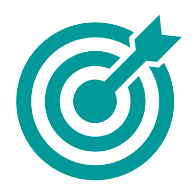 ¿Por qué se nos ocurrió este invento?¿Qué problema o carencia habéis observado que existe en la actualidad? Nuestro invento resuelve este problema (¿X?) o carencia (¿X?)  porque lo que existe en la actualidad….¿Qué uso le vamos a dar? ¿Por qué pensamos que será útil?4. Mecanismo que lo componen o estructura/s. Es conveniente aportar imágenes, dibujos o figuras para una mejor comprensión del invento. Las imágenes pueden ser realizadas a mano a mediante algún programa informático. ¡Pequeña ayuda! Desglosar de forma clara y lo más completa posible las partes que componen el invento y cómo interactúan entre ellas. Se debe indicar mediante una flecha el nombre de cada parte del invento especificando a ser posible qué función tiene dentro del conjunto. Las figuras se pueden aportar en anexos junto al modelo INVENTOR. ¡Nota! Ayúdate para la realización de este apartado de numeración o guiones que hagan la redacción más fácil. ¡El momento más creativo! ¡Da rienda suelta al invent@r que llevas dentro!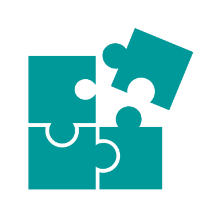 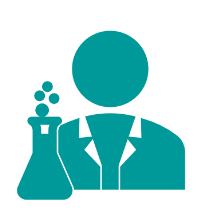 5.  Posibles materiales de construcción alternativos o diferentes opciones para realizar la invención. Es una forma que tienen los invent@res de proteger todos los modos diferentes en los que puede construir su invento para evitar que otros copien su idea. ¿Se te ocurre otro modo de realizar el invento? Cuéntanoslo brevemente 6. ¿Qué productos existen en el mercado que hagan lo mismo que el invento que presentáis?Este apartado nos sirve para valorar la novedad de vuestro invento respecto al resto de los productos que ya existen. No os preocupéis si ya existe algo idéntico o parecido en el mercado. Las invenciones crean productos novedosos a partir de cosas que ya existen en el mercado de ahí que se diga que la novedad parte de un producto ya existente. Menciona brevemente los productos o mecanismos que según tus conocimientos o informaciones ya existen en el mercado que se usen para lo mismo o para algo parecido que la invención que se presenta. 7. ¿Ventajas de tu invento respecto a las cosas que ya existen?  ¡Cuéntanos porqué lo tuyo es mejor!, ¿qué ventajas presenta? Las ventajas pueden ser: económicas, de utilidad, de componentes ecológicos, de un mejor uso,… 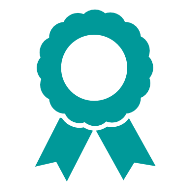 ¡Es tu momento! convéncenos de qué tu invento debe ser el INVENTO GANADOR